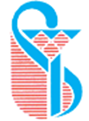 " درخواست معرفی نامه جهت جمع آوری نمونه های پژوهشی برای طرح های مستقل"کارشناس محترم پژوهش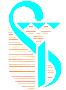 سلام عليكماحتراماً، اينجانب خانم/آقاي   .........................        مجری طرح پژوهشی مستقل با عنوان: ................................................................................................................................................................................................................  با توجه به دریافت کد اخلاق به شماره     ......................    ،  جهت جمع آوری نمونه های پژوهشی خود نیازمند معرفی نامه به مراکز زیر می باشم............................................................................................................................................................................................................................................شایان ذکر است که افراد ذیل به عنوان همکار در نمونه گیری حضورتان معرفی می گردند:خانم /آقای                       با مدرک                         رشته                     و شاغل درخانم /آقای                       با مدرک                         رشته                     و شاغل در								نام و امضاي مجری طرحدر سایت پژوهشیار، عنوان از نظر اخلاقی تائید شده است.اعتبار ابزار گردآوری داده ها توسط اساتید داور پروپوزال تایید شد است.                        مورد ندارد□اعتبار محتوای مداخله توسط اساتید داور پروپوزال تایید شده است.                              مورد ندارد□								 	                    تائید و امضاي مجری اول